Ministerio de Educación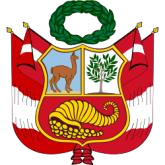 Gerencia Regional de Educación CuscoUnidad de Gestión Educativa Local de Acomayo       Institución Educativa  N°…………………….Resolución Directoral N°……………………………….….2022                                                        Acomayo 04 de mayo del 2022		VISTO: El libro de Actas a folios N°35 de la Institución Educativa N° ………….. de ………………. del distrito de………….. provincia de Acomayo, del ámbito de la Unidad de Gestión Educativa Local de Acomayo, sobre la conformación de la Brigada de Educación Ambiental y Gestión del Riesgo de Desastres, que se acompaña en tres (03) folios útiles, para el presente año 2022.       CONSIDERANDO:		Que, el Artículo 8° de la Ley N°28044, Ley General de Educación, señala como principio de la educación “La conservación ambiental que motiva el respeto, cuidado y conservación del entorno natural como garantía para el desenvolvimiento de la vida”;		Que, el Artículo 41° del D.S. N°011-2012-ED, Reglamento de la Ley General de Educación, especifica que: “La educación ambiental y gestión del riesgo constituye un tema transversal que se realiza a través de la aplicación del enfoque ambiental en todos los niveles y modalidades educativas”;		Que, el Articulo 2° de la Ley N° 29664, Ley del Sistema Nacional de Gestión del Riesgo de Desastres, señala que: “La Gestión de Riesgos es de aplicación y cumplimiento obligatorio para todas las entidades y empresas públicas de todos los niveles de gobierno”;			Que, el sub numeral 11.8 del Art. 11 del Decreto Supremo N°048-2011-PCM, reglamento de la misma, establece que los órganos y unidades de los Gobiernos Regionales y Locales deberán incorporar e implementar en su gestión, los procesos de estimación, prevención, reducción, reconstrucción, preparación, respuesta y rehabilitación, transversalmente en el ámbito de sus funciones;		Que, el Decreto Supremo N°016 -2016 – MINEDU aprueba el Plan Nacional de Educación Ambiental 2017-2022 (PLANEA) cuyo fin es concretar las acciones de la Política Nacional de Educación Ambiental en el ámbito educativo, es decir, promover una educación y cultura ambiental que permita formar ciudadanos(as) ambientalmente responsables que contribuyan al desarrollo sostenible y a hacer frente al cambio climático a nivel local, regional y nacional;	Que, mediante el Decreto Supremo N°006-2021-MINEDU que aprueba los “Lineamientos para la Gestión Escolar de Instituciones Educativas Públicas de la Educación Básica”, para fortalecer la política de simplificación  administración de la gestión escolar; se establece que las Instituciones Educativas públicas de Educación Básica deberán conformar  tres (03) Comités de Gestión Escolar: el Comité de Gestión de Condiciones Operativas, el Comité de Gestión Pedagógica y el Comité de Gestión del Bienestar;Que, a través de la Resolución Ministerial N°189-2021-MINEDU que aprueba las “Disposiciones para los Comités de Gestión Escolar en las Instituciones Educativas Públicas de Educación Básica”; que deroga la Resolución de secretaria general N°014-2019-MINEDU que establece el consolidado de integrantes y funciones de los Comités de Gestión Escolar que se conforman en las instituciones educativas públicas Educación Básica;Que, mediante el Oficio Múltiple N°026-2021-MINEDU/VMGI-DIGC y su actualización a través del Oficio Múltiple N° 035-2021-MINEDU/VMGI-DIGC, que aprueba la “Guía para la Gestión Escolar en las Instituciones Educativas y Programas Educativos de Educación Básica”Que, la RM N°186-2022-MINEDU, deroga las RM N°531-2021-MINEDU, RM N°048-2022-MINEDU y RM N°108-2022-MINEDU, y aprueba la Norma denominado “Disposiciones para la prestación del servicio educativo durante el año escolar 2022 en instituciones y programas educativos de la Educación Básica, ubicados en los ámbitos urbano y rural”;		De conformidad con lo establecido en la Constitución Política del Perú;  Ley N° 28044, Ley General de Educación y su Reglamento Decreto Supremo N°011-2012-ED, Ley N° 29664, Ley del Sistema Nacional de Gestión del Riesgo de desastres (SINAGERD), su Reglamento, aprobado por el Decreto Supremo N°048-2011-PCM; RM N°186-2022-MINEDU,  Decreto Supremo N° 038-2021-PCM, Política Nacional de Gestión del Riesgo de desastres al 2050, Resolución Ministerial N°189-2021-MINEDU, Decreto Supremo N°006-2021-MINEDU y  RM N° 013-2022-PCM Aprueban la ejecución de simulacros y simulaciones para los años 2022 al 2024;SE RESUELVE:		ARTÍCULO 1°. - RECONOCER a los miembros de la Brigada de Educación Ambiental y Gestión de Riesgo de Desastres de la Institución Educativa N° …………. De……………., del distrito de ……………., provincia de Acomayo, del ámbito de la Unidad de Gestión Educativa Local de Acomayo para el periodo 2022, la cual queda conformada de la siguiente manera:                        ARTÍCULO 2°.-  Los(as) Brigadistas responsables y escolares, integrantes de la Brigada de Educación Ambiental y de Gestión del Riesgo de Desastres de la institución educativa 2022, utilizarán un distintivo en el brazo izquierdo con los colores determinados, para su identificación en los simulacros y en casos reales de una emergencia.                       ARTICULO 3°. - Notificar la presente Resolución a cada integrante de la Brigada de Educación Ambiental y Gestión del Riesgo de Desastres para su conocimiento y cumplimiento de sus funciones, de acuerdo a la normativa vigente.                         ARTÍCULO 4°.- REMITIR copia de la presente resolución a la Coordinación del PREVAED 0068 Escuela Segura de la UGEL Acomayo, para su conocimiento y fines correspondientes.REGISTRESE, COMUNIQUESE Y CÚMPLASE………………………………………………………Firma y sello DIRECTOR (a) DE INSTITUCION EDUCATIVABRIGADISTACARGOAPELLIDOS Y NOMBRESN°DNIN° CELULARCARGO EN LA I.ECORREO ELECTRONICOBrigadista LíderBrigadista LíderDirectorBrigadista Responsable (Docente, Administrativo y/o PP.FF)Cambio climáticoBrigadista Responsable (Docente, Administrativo y/o PP.FF)Protección de la biodiversidadBrigadista Responsable (Docente, Administrativo y/o PP.FF)EcoeficienciaBrigadista Responsable (Docente, Administrativo y/o PP.FF)Salud y primeros auxiliosBrigadista Responsable (Docente, Administrativo y/o PP.FF)Señalización y evacuaciónBrigadista Responsable (Docente, Administrativo y/o PP.FF)Seguridad y protecciónBrigadista Responsable (Docente, Administrativo y/o PP.FF)Contra incendioBrigadista Responsable (Docente, Administrativo y/o PP.FF)Soporte socioemocional y actividades lúdicasBRIGADISTACARGOAPELLIDOS Y NOMBRESN°DNIN° CELULARNIVEL Y GRADOCORREO ELECTRONICO(opcional)Brigadista Escolar(apoyo)Cambio climáticoBrigadista Escolar(apoyo)Protección de la biodiversidadBrigadista Escolar(apoyo)EcoeficienciaBrigadista Escolar(apoyo)Salud y primeros auxiliosBrigadista Escolar(apoyo)Señalización y evacuaciónBrigadista Escolar(apoyo)Seguridad y protección